«Галерея образов»Задание: объясните, как данные слова, реалии и образы связаны со святым благоверным князем Александром Невским.1. Переславль-Залесский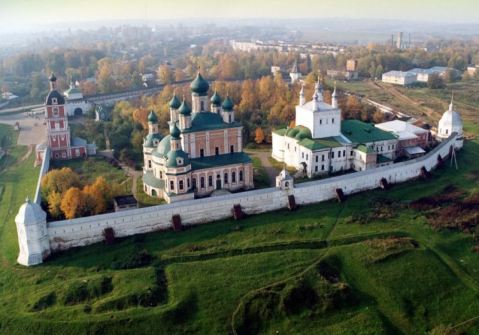 2. Спасо-Преображенский собор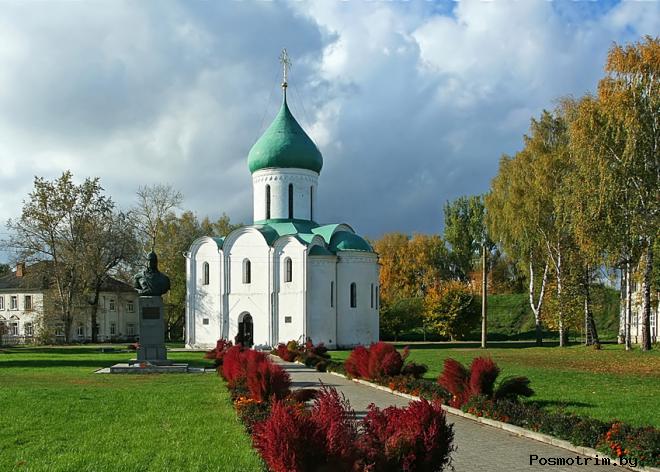 3. Новгород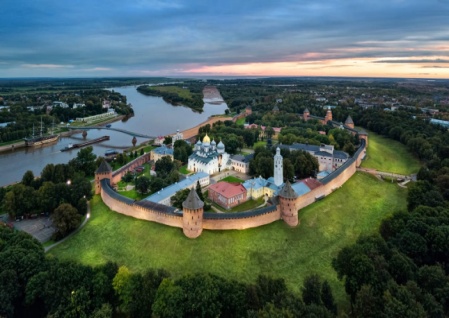 4. Река Ижора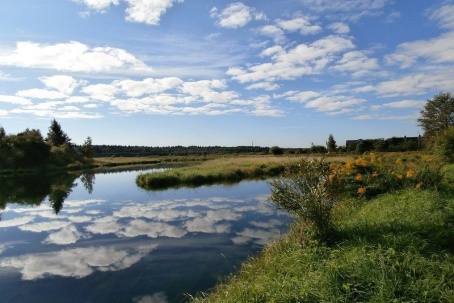 5. 15 июля 12406.5 апреля 12427. Городец на Волге. Федоровский монастырь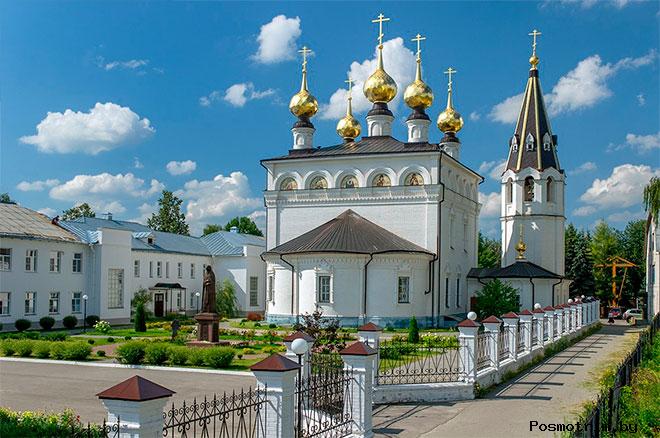 8. Город Владимир. Богородице-Рождественский монастырь.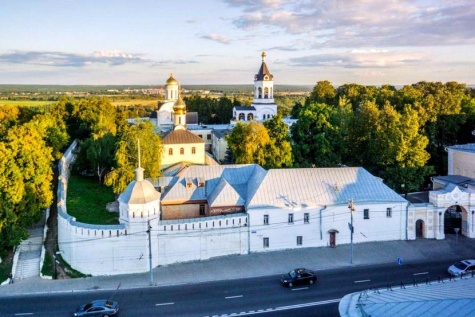 9. Александро-Невская лавра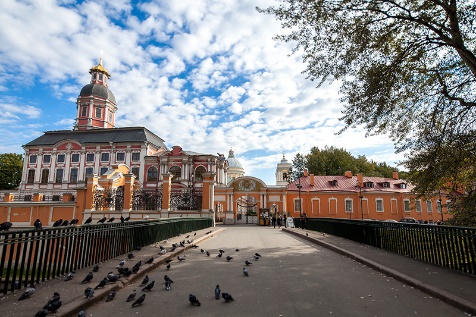 10.1220 (1221)11.14 ноября 126312.Алексий13.Петр Великий14."Дети мои, знайте, что уже зашло солнце земли Суздальской! Не будет больше такого князя в Русской земле"15.6 декабря,12 сентября